附件1响应函致：贵州习酒销售有限责任公司根据贵方编号为：（）的邀请，签字代表（姓名、职务）经正式授权并代表供应商（供应商名称）提交磋商响应文件正本（）份、副本（）份、正本扫描件U盘（）份。据此函，签字代表宣布同意如下：我方所附报价一览表中规定的应提交和交付的货物及服务；首轮报价为： 元，人民币大写： ；我方将按磋商文件的规定履行合同责任和义务，并按采购人提供合同模板签订合同；我方已详细阅读了全部磋商文件及附件资料，包括但不限于有关文件资料、合同及补充通知（如有的话）等。我方完全理解并同意贵方磋商文件；我方接受本项目磋商文件、附件资料及磋商资料表中规定的有效期；我方同意提供按照贵方可能要求的与其磋商有关的一切数据或资料，完全理解贵方不一定接受最低报价，完全理解贵方对评审资料的保密且不解释任何未中标原因；本投标有关的一切正式往来信函请寄： ；往来电子邮件邮箱： ；供应商单位：（公章）地址：邮政编码：法定代表人或供应商授权代表（签字）：电话：                                  传真：开户行名称：                            银行账号：开户行地址：                                 电话：日期：     年  月  日附件2申请函致贵州习酒销售有限责任公司：我公司在参与习酒公司项目中，已经缴纳议价谈判保证金¥00.00元（大写：人民币XX圆整），因（符合以下四种原因之一的，请在对应原因前面的“□”内打“√”）。□未递交标书□标书未按照要求的时间及地点递交被采购人原路退回□在开标前撤回标书□未现场参与磋商特申请贵公司按照缴纳账户原路退回我司已缴纳的保证金¥00.00元（大写：人民币XX元整），附缴纳保证金的保证金回执单。XXX公司XX年XX月XX日附件3法定代表人身份证明书（填写法定代表人姓名）在（填写供应商名称）任（填写职务名称）职务，是（填写供应商名称）的法定代表人，后附法定代表人证复印件。特此证明。供应商名称：（公章）                           日期：年 月 日	授权委托书（填写供应商名称）是中华人民共和国合法企业，法定地址	（填写供应商营业执照上的注册地址）。（填写供应商）特授权（填写被授权人姓名及身份证号码）代表我单位全权参加                项目的磋商谈判活动，并签署与之全部有关的文件、协议及合同。我单位对被授权人的上述经济活动负全部责任。本授权自   年  月    日起生效，在撤消授权的书面通知到采购人前，本授权书一直有效。被授权人签署的所有文件（在授权书有效期内签署的）不因授权的撤消而失效。供应商名称：（公章）                   被授权人签字或盖章：电	话：                               职	务：                                      电	话：签订日期：  	年   月   日附件4承诺书贵州习酒销售有限责任公司：我公司本着诚实守信的原则，自愿参与贵公司组织的（填写项目名称）项目竞争性磋商，我公司承诺：严格按照磋商文件的要求进行投标，我公司在近三年内无违法记录，无商标侵权行为，无不正当竞争行为；银行信用良好，无不良贷款记录；有依法纳税的良好记录，无损害职工权益的不良记录；投标行为、响应文件及提供的一切材料合法、真实、有效；拥有履行投标项目采购内容合法有效的权限；承诺按照采购人审核的合同模板签订合作合同。若磋商过程中查有虚假，同意做无效响应文件处理，并同意采购人没收议价谈判保证金；若中选后查有虚假，同意被废除中选资格，并没收议价谈判保证金（合同签订前）/合同履约保证金（合同签订后），因此给采购人造成的损失，我公司承担一切赔偿责任。本承诺书承诺内容自签字盖章之日起生效。特此承诺。供应商名称（盖章）：供应商法人/授权代表（签字）：日期：附件5项目报价表包号1项目报价表注：该表可补充增加项，但不可减少上述项。包号2项目报价表注：该表可补充增加项，但不可减少上述项。附件6标书制作目录（请严格按照目录顺序制作标书）附件7产品包装设计年度框架合作合同甲  方：贵州习酒销售有限责任公司地  址：贵州省习水县习酒镇电  话：联系人：乙  方： 地  址： 电  话：联系人： 丙方：贵州习酒股份有限公司地址：贵州省习水县习酒镇电话：联系人： 根据《中华人民共和国民法典》《中华人民共和国广告法》及有关法律、法规规定，甲、乙、丙三方本着诚实信用、平等互利的原则，签订本合同，以供三方共同遵守执行。一、合作周期：                                  。 二、合作事项1、乙方作为甲方产品开发设计框架合作单位之一，应根据甲方的设计需求完成相应作品的设计。2、在合作周期内，甲方根据产品开发需求及定位，在年度框架合作期间将设计需求发给乙方，乙方按照甲方要求提出1至2款设计方案供甲方选择。3、乙方自收到甲方的设计需求之日起     个工作日内，将设计初稿提交甲方。甲方认为初稿需要调整的，乙方自接到甲方的调整要求及调整意见之次日起7个工作日内，将调整后的设计稿提交给甲方。4、甲方选中乙方设计稿件的，乙方负责配合（提供设计源文件、设计说明等相关资料）丙方完成相关权利的申报，申报的权利归丙方所有。5、乙方设计单款产品的包装要素包含但不限于以下内容：酒瓶、酒盖、酒包装、手袋、外箱、标签等（根据谈判确定内容据实填写）。6、甲方选中乙方设计作品时，向乙方发出书面《产品开发项目设计方案中稿确认单》；反之，则向乙方发出书面《产品开发项目设计方案落选确认单》。甲方发出的通知需经甲乙双方项目负责人签字。三、设计费用标准、结算方式：1、设计费用分为采用稿件（中稿）费用和比稿（落选）费用两部分，定义如下：（1）中稿费用：指乙方单款设计作品被甲方选中使用的，甲方按照本合同约定的费用标准支付给乙方该款设计作品的全部费用。（2）比稿（落选）费用：指乙方设计单款作品未被甲方选定使用的，甲方按照本合同约定的比稿（落选）费用标准支付给乙方该款设计作品的全部费用。2、甲乙双方约定履行本合同的中稿费用和比稿（落选）费用标准如下：（1）中稿费用标准： ¥：00.00元/款（含税）（大写：人民币    圆整 ）；不含税金额为： ¥：00.00（大写：人民币    圆整）；增值税为： ¥：00.00（大写：人民币   圆整）；税率     %。（2）比稿（落选）费用标准： ¥：00.00元/款（含税）（大写：人民币    圆整 ）；不含税金额为： ¥：00.00（大写：人民币    圆整）；增值税为： ¥：00.00（大写：人民币   圆整）；税率     %。3、设计费用的结算：在合作年度内，乙方根据甲方要求的设计作品数量，再按季度结合双方约定的费用结算标准，提供足额合法有效的增值税专用发票结算。四、付款方式：1、合同签订后，每季度甲方自收到乙方提供的相关结算依据（《比稿选中确认单》与《落选通知单》、足额合法有效的增值税专用发票）并经甲方确认之日起30个工作日内支付给乙方。2、每月26号至当月月底是甲方财务结算时间，甲方不办理费用支付业务，在此期间的不计算入约定付款期限。3、以上付款通过银行转账方式支付，同时双方约定，甲方可以用不低于季度结算总金额50%比例的银行承兑汇票（承兑期在6个月内）支付乙方合同款项。4、甲方开票信息公司名称：贵州习酒销售有限责任公司   税  号：91520330215030207B单位地址：贵州省习水县习酒镇         电话号码：0851-22691200开户银行：农行习水县支行二郎庙分理处银行账号：233800010400002995、乙方收款账户公司名称： 开户行： 账号：五、合同履约保证金1、本合同签订前3日内乙方应向甲方交纳合同履约保证金¥:       元（大写：人民币    圆整）。若乙方已交纳项目议价谈判保证金的，自动转为本合同履约保证金，多退少补；需补缴的在合同签订前3日内补齐，需要退还则由乙方在合同签订后填写书面的《退还保证金申请书》（须加盖乙方鲜章，模板见附件六）并经甲方确认后30日内从原账户将乙方保证金无息退还。乙方未如期交纳合同履约保证金的，甲方可以终止签订本合同，扣除乙方已经交纳的议价谈判保证金，由乙方向甲方承担赔偿责任。2、合同期满，乙方不存在任何违约行为且已将甲方选中设计作品的相关文件全部提交给丙方后，甲方收到乙方提交的《退还保证金申请书》（须加盖乙方鲜章，模板见附件六）并经甲方确认后30日内从原账户将乙方履约保证金无息退还。乙方存在违约行为的，甲方可根据乙方违约情况扣抵违约金，折抵后剩余部分履约保证金从原账户无息退还给乙方。3、交纳保证金账户信息 户  名：贵州习酒销售有限责任公司 账  号：0260001600001140 开户网点：贵州银行股份有限公司习水县支行六、权利与义务（一）甲方的权利与义务1、甲方有权对乙方的设计提出调整建议或调整思路，使乙方设计的作品更符合甲方的要求。2、甲方有权对乙方的设计方案、进度进行监督；甲方有权对乙方设计的作品提出改进意见，直至甲方满意为止。3、本合同中乙方设计的作品系甲丙双方共同委托乙方创作，与设计作品有关的知识产权归丙方所有。 4、甲方有权要求乙方提供上述所委托设计作品的标准制版文件。甲方、丙方因使用乙方设计的作品造成侵犯他人知识产权的，由乙方负责侵权责任的处理和承担因侵权造成的全部经济损失。5、本合同中设计作品的知识产权包括：著作权、商标权、专利权以及《与贸易有关的知识产权协议》中包括的所有相关权利。6、甲方应按照合同约定支付乙方委托设计费。7、甲方有义务提供设计有关的企业资料、素材或其他有关产品资料给乙方设计作参考使用。乙方应做好保管，避免流失，未经甲方书面签字盖章同意，不得将资料另作他用且不得外传给任何与乙方设计人员无关的任何第三人。8、甲方应对乙方给予足够的信任，积极配合乙方的工作。9、如甲方逾期提交创作设计必需的文件资料，设计时间相应顺延，但乙方应提供相应依据。10、设计作品被甲方确定比稿（落选）的，但甲方最终确定设计作品使用生产销售的，甲方需按照中稿费用标准向乙方补齐中稿费用，已向乙方支付比稿（落选）费用的，在向乙方补齐中稿费用时相应扣除已支付比稿（落选）费用。（二）乙方权利及义务1、有权要求甲方提供与设计需要的相关基础资料和必要的配合，但应按照合同约定妥善保管相关资料并不得另用作他用。2、有权要求甲方按照本合同约定支付委托设计费用。3、经甲方书面同意，乙方可将上述产品包装设计用于参与公益、专业、行业或媒介所组织的竞赛、评比活动，并有权表明作者、设计人和乙方作为设计公司的身份和该作品的知识产权归丙方所有的信息，评奖结果归乙方所有，甲方、丙方在产品生产及宣传推广等过程中享有无偿使用相关评奖结果的权利。4、乙方保证：提供给甲方的产品包装设计系乙方原创，未侵犯任何第三人的在先合法权益；产品外包装上使用的原创作品及元素符合国家法律法规规定，遵守社会公德，不违反公序良俗；对所完成的设计成果具有完整、独立、合法的著作权及其他相关权利；甲方、丙方因使用该作品造成侵权的，乙方自愿丧失合同履约保证金，并负责侵权责任的处理和相关费用的负担。5、按甲方要求提供增值税专用发票和经甲方书面认可的设计作品依据。6、及时向甲方提供委托设计包装的标准制版文件。7、上述设计作品系甲丙双方共同委托乙方创作。8、设计作品被甲方确定中稿的，乙方应积极配合丙方申报相关权利，并将相关文件转给丙方。9、设计作品被甲方确定比稿（落选）的，并支付比稿（落选）费用的，设计作品涉及的知识产权归丙方所有。乙方不得将设计作品以任何形式给予除甲方、丙方的第三方使用。（三）丙方权利及义务1、有权对乙方的设计提出建议或思路，以满足丙方的要求。2、有权对乙方的设计方案、进度进行监督；丙方有权对乙方设计的作品提出改进意见，直至丙方满意为止。3、自甲方、丙方确定采用乙方提供的设计作品之日起，上述设计作品相关知识产权权利归属于丙方，丙方有权以自身名义申请相关知识产权保护，乙方配合提供相关资料。未经甲方和丙方书面同意，乙方不得自用、许可、转让他人使用上述产品包装设计，且在甲方和丙方相应设计对外公布之前，乙方负有保密的义务。因乙方泄密导致丙方不能申请相关权利的，甲方不支付相应的设计费用。4、丙方享有乙方原创作品整体及相关元素的全部著作权（原创作者自愿放弃署名权），丙方有权在产品包装、销售宣传推广等过程中使用，并以丙方名义申请相关知识产权保护。七、保密约定1、甲、乙、丙三方必须对履行协议过程中知悉的对方商业秘密进行保密。不得将保密资料原件或复制件交给与设计创作无关的第三方，也不得对外披露双方合作内容及设计作品和原创作品。2、保密期限包括但不限于该协议有效期限。3、本协议的终止或解除均不影响甲、乙、丙三方的保密义务承担。八、其他约定合同附件为本合同不可分割的组成部分，与主合同具备同等法律效力。本合同附件包括：附件一：权利归属声明（委托创作）、作品说明书；附件二：产品开发项目设计委托需求单；附件三：产品开发项目设计方案中稿确认单；附件四：产品开发项目设计方案落选确认单；附件五：保持廉洁自律协议书；附件六：退还保证金申请书；附件七：乙方营业执照；附件八：交纳合同履约保证金的银行回执单；附件九：乙方法定代表人身份证明或授权委托书。九、违约责任1、甲乙丙三方在达成委托创意时起，乙方不得许可或转让第三方使用，否则应向甲方支付违约金¥20万元（大写：贰拾万圆整），并赔偿给甲方和丙方造成的所有损失。2、甲方未对乙方设计方案作出选择前，乙方不得将该设计方案给第三方备选或使用；违反约定的，乙方应向甲方支付违约金人民币¥20万元（大写：贰拾万圆整），并赔偿给甲方和丙方造成的所有损失。3、甲方、丙方在使用上述原创作品过程中，因作品侵犯他人知识产权或其他合法权益的，甲方、丙方有权要求乙方承担赔偿责任，并赔偿由此给甲方和丙方造成的所有损失。 4、甲乙丙三方应遵守本合同约定，任何一方违反本合同约定内容的，除本协议有特别约定以外，违约方按本合同设计总费用的20%向守约方支付违约金。十、纠纷解决方式：凡与本合同有关的争议，甲乙两方协商解决，不愿协商或者协商不成时，由甲方注册登记地人民法院裁决。十一、合同生效：此合同一式柒份，甲方执叁份，乙方执贰份，丙方执贰份，自甲乙丙三方签字（盖章）之日起生效，具有同等法律效力。（以下无正文）甲  方：贵州习酒销售有限责任公司地  址：贵州省遵义市习水县习酒镇 法定代表人：委托代理人： 乙方: 地址:法定代表人：委托代理人：丙方：贵州习酒股份有限公司地址：贵州省遵义市习水县习酒镇法定代表人：委托代理人：合同签订日期：   年   月   日附件一权利归属声明（委托创作）由　  贵州习酒股份有限公司　 委托                      所创作的美术作品　                  　　，所享有的著作权利归　 贵州习酒股份有限公司  所有，作者             　    XXXXX                   放弃全部著作权。特此声明。委托人：（签章）　　　　　　　日期：  年  月  日受托人：（签章）日期： 年  月  日　　　　　　　　　作品说明书创作目的：二、创作过程1、创作主体说明： 2、具体创作过程： 三、作品的独创性说明。四、创作作品的三维图、效果图。本作品说明书中创作人是XXXX公司和贵州习酒销售有限责任公司。创作人自愿放弃署名权和其他有关权利。该作品的所有权利归贵州习酒股份有限公司所有。创作人：XXXX公司            贵州习酒销售有限责任公司著作权人：贵州习酒股份有限公司年    月    日附件二产品项目立项开发需求单附件三产品项目设计方案中稿确认单附件四产品开发项目设计方案落选确认单附件五保持廉洁自律协议书主合同名称：产品包装设计年度框架合作合同（比稿合作模式）甲方：贵州习酒销售有限责任公司                            乙方：丙方：贵州习酒股份有限公司为了确保甲、乙、丙三方在履行主合同过程中保持廉洁，防止各种不正当行为的发生，遵照国家法律法规和党风廉政建设的有关规定和要求，经甲、乙、丙三方协商，特签订本协议，共同遵守。一、甲方、丙方的权利、责任及承诺事项1、甲方、丙方有义务向乙方介绍本单位的有关廉政建设的各项制度和规定。2、甲方、丙方有义务对本单位相关职能部门及人员进行廉洁自律教育；督促甲方人员严格遵守本单位各项规章制度和保持廉洁自律的有关规定，如发现有违反规定的，除给予当事人批评教育外，应视情节轻重、后果大小给予相应的经济处罚或纪律处分。3、甲方、丙方工作人员参加乙方组织的各种会议和活动，不得接受乙方赠送的礼品、礼金、土特产、有价证券、购物卡、回扣和电子红包、电子预付卡等财物，难以拒收的，必须按有关规定登记上交。4、甲方、丙方及工作人员不得以任何形式向乙方索要和收受礼品、礼金、土特产、有价证券、购物卡、回扣和电子红包、电子预付卡等或报销应由个人支付的任何费用。5、甲方、丙方工作人员不得向乙方借钱、借物以及借用车辆或无偿占用其财物等。6、甲方、丙方工作人员不得参加对公正执行公务有影响的宴请，不得参与或接受乙方提供的赌博、健身及其他消费娱乐等活动。7、甲方、丙方工作人员不得接受或者要求乙方利用其社会资源为本人、配偶、父母（含配偶父母）、子女及其配偶在住房装修、为家属和子女安排工作、旅游和出国等提供服务和方便。8、甲方、丙方工作人员不得在操办婚丧嫁娶时邀请乙方参与借机敛财。9、甲方、丙方工作人员不得与乙方人员私下发生不正当经济往来。10、甲方、丙方工作人员不得在乙方处吃、拿、卡、要，严禁收受乙方贿赂。11、甲方、丙方有权对乙方在履行合同过程中保持廉洁自律的情况进行监督，定期或不定期检查甲乙双方履行本协议情况。二、乙方权利、责任及承诺事项1、乙方有权了解甲方、丙方单位有关廉政建设的各项制度和规定，支持甲方、丙方执行有关规定和制度。2、乙方有义务对本单位业务人员进行廉洁自律教育（包括甲方、丙方单位制定的有关廉政建设方面的规定），按时出席甲方召集的有关会议。3、乙方应当通过正常途径开展相关业务工作，不得为获取不正当利益以任何名义宴请甲方、丙方工作人员或向甲方工作人员赠送旅游、出国、礼品、礼金、土特产、有价证券、购物卡、回扣和电子红包、电子预付卡等。4、乙方不得以洽谈业务、签订合同为借口，邀请甲方、丙方工作人员外出旅游或提供健身及其他消费娱乐等活动。5、乙方不得为甲方、丙方单位和个人购置或者提供通讯工具、交通工具、家电、高档办公用品等物品。6、乙方不得与甲方、丙方人员私下发生不正当经济往来，严禁行贿甲方、丙方人员。7、乙方不得收容甲方、丙方人员或与甲方、丙方人员打牌赌博娱乐。三、违反本协议的处理1、在履行合同过程中，甲方、丙方发现乙方有违反本协议约定，将根据具体情节和造成的后果按合同总价扣除乙方主合同总金额5%-15%的违约金，直至终止合同。甲方、丙方对乙方采用不正当手段获取的非法所得予以追缴，由此给甲方、丙方造成的损失由乙方承担。2、乙方在履行合同过程中采用各种方式贿赂甲方、丙方工作人员被检察机关立案查处的，视其情节甲方、丙方有权取消或终止合同，由此给甲方、丙方造成的损失由乙方承担。四、在履行合同过程中，乙方能严格遵守本协议或对甲方、丙方人员的不正当行为具实举报，甲方、丙方在同等条件下给予乙方后续合作优先权。五、本协议作为主合同的附件，与主合同具有同等法律效力，经甲、乙、丙三方签字盖章后生效。六、甲、乙、丙三方愿意接受主管部门、纪检监察部门、检察机关对本协议执行情况的监督检查或处罚。七、乙方在与甲方、丙方订立合同及履行合同过程中，发现甲方、丙方人员有第一条所述不廉洁行为，可告知甲方、丙方单位主管领导，及时采取措施，终止其不廉洁行为的继续发生；亦可向公司纪委及有关部门投诉或举报。甲方、丙方不得找任何借口对乙方进行报复。八、甲方监督举报渠道：监督举报电话：0851-85833128  18786698087监督举报邮箱：guizhouxijiuxs@163.com监督举报电子信箱：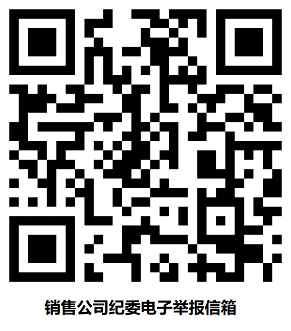 邮寄地址：贵阳市观山湖区茅台国际商务中心A座25楼纪检监察室（邮编550081）九、本协议一式叁份，甲方执壹份，乙方执壹份，丙方执壹份，具有同等法律效力。甲方单位：（盖章） 贵州习酒销售有限责任公司                       委托代理人：乙方单位：（盖章）委托代理人：丙方单位：（盖章）贵州习酒股份有限公司委托代理人：协议签订日期：     年      月     日附件六：退还保证金申请书退还保证金申请书贵州习酒销售有限责任公司：我司参与贵司xx项目招标并经贵司确认为中标供应商，于XX年XX月XX日与贵司签订了《此处填写合同名称》，因（请在符合的对应原因前面的“□”内打“√”）□我司在参与项目投标时已交纳议价谈判保证金¥00.00元（大写：人民币XX圆整），根据合同约定其中¥00.00元（大写：人民币XX圆整）已自动转为合同履约保证金，现特向贵司申请无息原路退回我司交纳的剩余部分议价谈判保证金¥00.00元（大写：人民币XX圆整）。□合同已于XX年XX月XX日履行完毕，合同履行期间我司无违约行为，现向贵司申请无息原路退回我司交纳的合同履约保证金¥00.00元（大写：人民币XX圆整）。请贵司核查后予以退回为谢，附交纳保证金的银行回执单。XXX公司XX年XX月XX日附件七：乙方营业执照附件八：乙方交纳合同履约保证金的银行回执单附件九：乙方法定代表人身份证明与乙方授权委托书1.授权委托书致：贵州习酒销售有限责任公司（填写供应商名称）是中华人民共和国合法企业，法定地址：	（填写供应商营业执照上的注册地址）。（填写供应商名称）特授权（被授权人姓名：             ，身份证号：       ）代表我单位就（   填写 项 目 名  称   ）项目与贵司签订从谈判到合作的有关文件、协议及合同。我单位对被授权人的上述经济活动负全部责任。本授权自   年  月    日起生效，在撤销授权的书面通知到达贵公司前，本授权书一直有效。被授权人在授权书有效期内签署的所有文件不因授权的撤销而失效。供应商盖章：			             被授权人签字或盖章：				             职	务：电	话：                           电	话：签订日期：	  年  月  日          签订日期：	  年  月  日2.法定代表人身份证明书法定代表人身份证明书（填写法定代表人姓名）在（填写供应商名称）任（填写职务名称）职务，是（填写供应商名称）的法定代表人，后附法定代表人证复印件。特此证明。                供应商盖章：                    时      间：   年  月  日附件8包2设计案例资料介绍项目说明：结合企业理念和君品文化，针对农特产品、地方特色产品（例如矿泉水、茶叶、习水羊肉）进行整体系统性全案策划，突出黔货高品质特色，不同产品包装类型设计具有系统性规划，产品设计风格高端简约、体现品质感。该系列产品将投入习酒体验馆品鉴。一、方案项目内容二、产品项目简介1、汇善谷矿泉水产品简介汇善谷天然矿泉水水源地位于素有世界三大“黄金水源带”之称的北纬30°，这一纬度带在具有一定海拔的地区，远离污染，自然环境优越、地质条件独特，降水、冰雪融水历经多年的岩层天然过滤，从而造就了享誉世界的珍稀水源带。汇善谷天然矿泉水水源地地区森林覆盖率超过81% ，工厂紧邻国家地质公园中心景区， 中心取水点位于地球同纬度仅存的国家级原始森林区域，取水点潜流深度超过1000米，3000余年独特的喀斯特地貌及地下溶洞造就了独一无二的——汇善谷天然矿泉水，堪称世界罕见的神奇优质天然珍稀矿泉。水源特质：汇善谷天然矿泉水取自距今上亿年的寒武纪地层，深埋地下上千米，微量元素高达343种，经多方专家认定：汇善谷复合型温矿泉水的形成是受水-岩作用和构造作用控制，地下水在其远源补给、深部循环的长期运移过程中，经溶滤、离子交换、吸附等地球物理化学作用，锶和可溶性SiO2、钾、钙、镁等有益矿物离子和微量元素组分进入地下水中，形成了有益矿物离子突出、均衡的汇善谷锶-硅质饮用兼理疗型天然矿泉水。汇善谷天然矿泉水是国内碳酸盐岩区十分少有、稀有的锶-偏硅酸复合型天然温矿泉水。汇善谷天然矿泉水矿物离子含量中锶高于国家标准37.2倍，偏硅酸高于国家标准2倍；高钾低钠：大自然赋予了汇善谷独特的高钾低钠（钾：钠=4-6:1）配比含量世间罕见。水质同时具有小分子团、钙镁离子黄金配比、有益矿物离子含量均衡等特点，长期饮用特别对肠胃不适、痛风、亚健康等人群有非常好的效果。汇善谷天然矿泉水， pH值7.6左右适合各年龄各种人群长期饮用是国内乃至国际罕见的优质好水。2、黔北麻羊产品简介黔北麻羊俗称麻羊，因其主要分布在贵州北部的习水、仁怀等县而得名，是贵州省三大优良地方山羊品种之一，习水县是全国黔北麻羊最大的主产区。据《贵州省畜禽地方品种志》记载：黔北麻羊“产区历史悠久，发祥较早，当地出土文物有新石器时期的石斧，汉代的铜锅、铜鼎、汉砖以及秦、汉[新]王莽、西晋、北宋等朝代的货币。今日习水县的土城镇，在北宋时是州、县所在地，属政治、经济、文化中心”。据调查考证，黔北麻羊是产区劳动人民长期选育和自然选择形成的。当地农民素有养羊习惯，至今仍保留婚丧嫁娶、立房祝寿“以羊馈赠”的习俗，并以此作为提供肉食和肥料的主要来源之一。黔北麻羊肉自古以来都被当地老百姓视为招待贵客的上等菜肴。红军长征“四渡赤水”期间，红军住到习水、仁怀的老百姓家，就会帮助老百姓做事，老百姓很感动，就想杀羊来犒劳红军，但红军怎么舍得吃老百姓的羊呢，不吃。这羊就是黔北麻羊。如今，在当地不少中高档酒店，用黔北麻羊肉做成的菜肴已是对外的招牌菜。黔北麻羊是贵州喀斯特地区独有的地方优良山羊品种，因赤水河流域独特的地理环境和气候特征造就了黔北麻羊最宜生态圈，麻羊长年散养在习水县域植被丰富的山林间，食百草、饮山泉，活蹦乱跳、充满力量，表现出了对自然生态条件良好的适应性。麻羊毛短肢壮、肌肉结实、肉质鲜美Q弹，口感纯正。2009年被农业部专家委员会批准列为新的畜禽遗传资源保护品种，建设保种场，划定保护区。2013年黔北麻羊获国家农业部“农产品地理标志保护产品”认证。3、企业简介贵州习酒投资控股集团有限责任公司（以下简称“贵州习酒”），2022年由贵州省委省政府决定组建成立，属贵州省国资委直管国家大型二类企业。贵州习酒总部位于黔北高原赤水河中游、红军长征“四渡赤水”的二郎滩渡口，依山傍水，风光秀丽，企业占地面积近6000亩，拥有员工1.2万余人，2022年品牌价值为1690亿元，位列贵州省白酒第二名、中国白酒前八名，中国酱酒第二名。贵州习酒旗下控股子公司——贵州习酒股份有限公司，其前身为明代万历年间殷姓白酒作坊，1952年通过收购组建为国营企业，1998年加入茅台集团，在茅台集团的支持和帮助下发展壮大，2022年由“贵州茅台酒厂（集团）习酒有限责任公司”整体变更设立“贵州习酒股份有限公司”。公司始终秉承中国传统白酒技艺精华，坚守纯粮固态发酵工艺，以诚取信、以质取胜、锐意创新、追求卓越，致力于做精产品、做优质量、做好服务。具有5万余吨的优质基酒年生产、包装能力及18万吨的基酒贮存能力。拥有中国酒业科技领军人才、中国白酒工艺大师、黔酒大师、贵州酿酒大师、国家级评酒委员、贵州省评酒委员、正高级工程师、高级工程师100余人，各类专业技术技能人才2000余人。主要产品有君品系列、窖藏系列、金钻系列等，主导品牌“习酒”先后被评为省优、部优、国优，荣获“国家质量奖”，被认定为“国家地理标志保护产品”等。君子之品，东方习酒。贵州习酒恪守“崇道、务本、敬商、爱人”的企业核心价值观，践行“知敬畏、懂感恩、行谦让、怀怜悯”的君品文化，释放创新潜能，不断向开放、智慧、美丽的现代化酒企转型升级。两次荣获“全国五一劳动奖状”，荣膺第三届“贵州省省长质量奖”、 第十八届“全国质量奖”、“亚洲质量卓越奖”、“全省脱贫攻坚先进党组织”、 “全国优秀社会责任企业”、“希望工程实施30周年突出贡献者”等荣誉。3、君品文化君子即有伟大人格、高尚品德、崇高修养之人。君子思想博大精深，纵贯古今，其主体思想为“自强不息、厚德载物”。君子的核心道德是仁，仁是一种极崇高而又切实的生活理想，其本旨是“己欲立而立人，己欲达而达人”。君品，即具有君子品德、品质。“君子之品，东方习酒”是对君子精神的传承和创新，是习酒人敬重传统文明并自强不息的体现。顺应天地，道法自然。习酒人尊重规律，崇敬自然，充分利用赤水河得天独厚的生态酿造资源、特殊的地形地貌、千百年来薪火传承所形成的微生物大气群和不可移植的天赐酿酒环境，秉承传统，承袭古法，创建了一个原生态的白酒酿造基地。自强不息，厚德载物。习酒人不急功近利，不浮躁、不冒进、不跟风，始终以求真务实的工作态度，以自强不息的拼搏精神，认认真真做事，踏踏实实做人。讲究奉献，勇于担当。习酒人敢为天下先，勇担社会责任。除了立足行业根本兢兢业业做好产品，为企业和社会创造财富外，还积极参与和支持社会公益事业，为构建和谐社会，实现美丽中国梦而不懈努力。习酒君品文化是以君子文化为统领，以习酒企业文化为主体，由鰼部文化、赤水河酒文化、赤水河商业文化、红色文化等构成的有特色、完整的文化体系。习酒君品文化涉及多个互动层面、共同构成一个和谐整体。企业固守君子操守：不浮躁，不功利，传承中国文化，承担社会责任。酿酒人有君子之风：勤劳、淳朴、仁义、包容，诚实做人，踏实做事。产品是酒中君子：坚守传统工艺，纯粮固态发酵，为顾客提供品质卓越的产品。卖酒人有君子之德：公平、诚信，不弄虚作假。饮酒人有君子之好：习酒倡导健康饮酒、文明饮酒，少喝酒、喝好酒。合作伙伴有君子之为：信守承诺，构建诚信社会。4、企业理念 企业愿景        百年习酒  世界一流   企业使命        弘扬君品文化  酿造生活之美 核心价值观      崇道  务本  敬商  爱人 核心竞争力      环境  品质  品牌  人才  文化   企业精神        爱我习酒  苦乐与共  兴我习酒  奉献社会   企业氛围        酒香  风正  人和   质量方针        以诚取信  以质取胜  锐意创新  追求卓越   营销理念        无情不商  服务至上   人才理念        相才  育才  护才  用才保证金回执单法定代表人身份证正反面复印件被授权人身份证复印件（正面）被授权人身份证复印件（反面）序号项目内容中稿价格（元/人民币）落稿价格（元/人民币）备注1单款包装设计费用完成单款包装设计项目瓶盒箱袋等要素设计，并提供最终确定中稿落地矢量源文件（AI/CDR）、平面图、立体图、七视图、设计说明及解读、主KV宣传画面一幅，以上内容包含但不限于；中稿费用要求：1.包装仅颜色、容量区别等差异较小的延展包装不单独计费。2.对瓶型、盖型等元素差异较大的延展系列包装按中稿费用一半计费。投标人盖章：投标人法定代表人或授权代表人签字：报价时间：投标人盖章：投标人法定代表人或授权代表人签字：报价时间：投标人盖章：投标人法定代表人或授权代表人签字：报价时间：投标人盖章：投标人法定代表人或授权代表人签字：报价时间：投标人盖章：投标人法定代表人或授权代表人签字：报价时间：投标人盖章：投标人法定代表人或授权代表人签字：报价时间：序号项目内容中稿价格（元/人民币）落稿价格（元/人民币）备注1单款包装设计费用（1）完成单款包装设计项目瓶盒箱袋等要素设计，并提供最终确定中稿落地矢量源文件（AI/CDR）、平面图、立体图、七视图、设计说明及解读，以上内容包含但不限于；（2）项目方案须呈现前期品类市场调研、产品设计策划、产品设计方案展示及讲解、习酒特色产品品类logo设计；方案须具备完整框架并尽可能完善详尽，设计风格高端简约、体现品质感。中稿费用要求：1.包装仅颜色、容量区别等差异较小的延展包装不单独计费。2.对瓶型、盖型等元素差异较大的延展系列包装按中稿费用一半计费。投标人盖章：投标人法定代表人或授权代表人签字：报价时间：投标人盖章：投标人法定代表人或授权代表人签字：报价时间：投标人盖章：投标人法定代表人或授权代表人签字：报价时间：投标人盖章：投标人法定代表人或授权代表人签字：报价时间：投标人盖章：投标人法定代表人或授权代表人签字：报价时间：投标人盖章：投标人法定代表人或授权代表人签字：报价时间：目      录1.银行议价谈判保证金回执单·········  ··第X页 2.响应函·····················第X页3.供应商营业执照·················第X页4.供应商身份证明············· ··   第X页5.供应商承诺书··················第X页6.供应商2021年度第三方财务审计报告···· ···第X页7.中国人民银行出具的征信报告···········第X页8.项目报价表···················第X页9.项目执行方案基本情况介绍···· ···· ···第X页委托单位（甲方）贵州习酒销售有限责任公司项目发布单位（乙方）选择乙方原因产品名称产品需求简介终端售价目标人群包装成本控制价格此品牌已有核心产品市场上的竞品提交方案时间需求部门签字发布机构：贵州习酒销售有限责任公司收件电话：中稿机构： 发件电话：  截止2023年    月    日，    设计公司已完成项目明细如下：相关部门签字：___   ___   ___                    确认时间：_        __   ___     截止2023年    月    日，    设计公司已完成项目明细如下：相关部门签字：___   ___   ___                    确认时间：_        __   ___   发布机构：贵州习酒销售有限责任公司收件电话：比稿机构： 发件电话：  截止2023年    月    日，    设计公司完成项目如下：相关部门签字：___   ___   ___                    确认时间：_        __   ___     截止2023年    月    日，    设计公司完成项目如下：相关部门签字：___   ___   ___                    确认时间：_        __   ___   保证金回执单被授权人身份证复印件（正面）被授权人身份证复印件（反面）法定代表人身份证（正面）法定代表人身份证（反面）类别项目说明数量矿泉水设计方案结合企业理念和君品文化，针对汇善谷矿泉水产品介绍内容进行设计创作。1.方案呈现须具备前期品类市场调研、产品设计策划、产品设计方案展示及讲解、习酒特色产品品类logo设计。2.方案须具备完整框架并尽可能完善详尽，设计风格高端简约、体现品质感。本设计方案为必选方案，须按要求提供设计案例，并将设计案例的完整资料装进标书。黔北麻羊设计方案结合企业理念和君品文化，针对黔北麻羊羊肉产品介绍内容进行设计创作。1.方案呈现须具备前期品类市场调研、产品设计策划、产品设计方案展示及讲解、习酒特色产品品类logo设计。2.方案须具备完整框架并尽可能完善详尽，设计风格高端简约、体现品质感。本设计方案为可选择性方案，不做强制要求，可选择性的设计提供。